Paper 3D/4D: Decision Mathematics 1 Mark SchemeDiagram for Question 6(a) 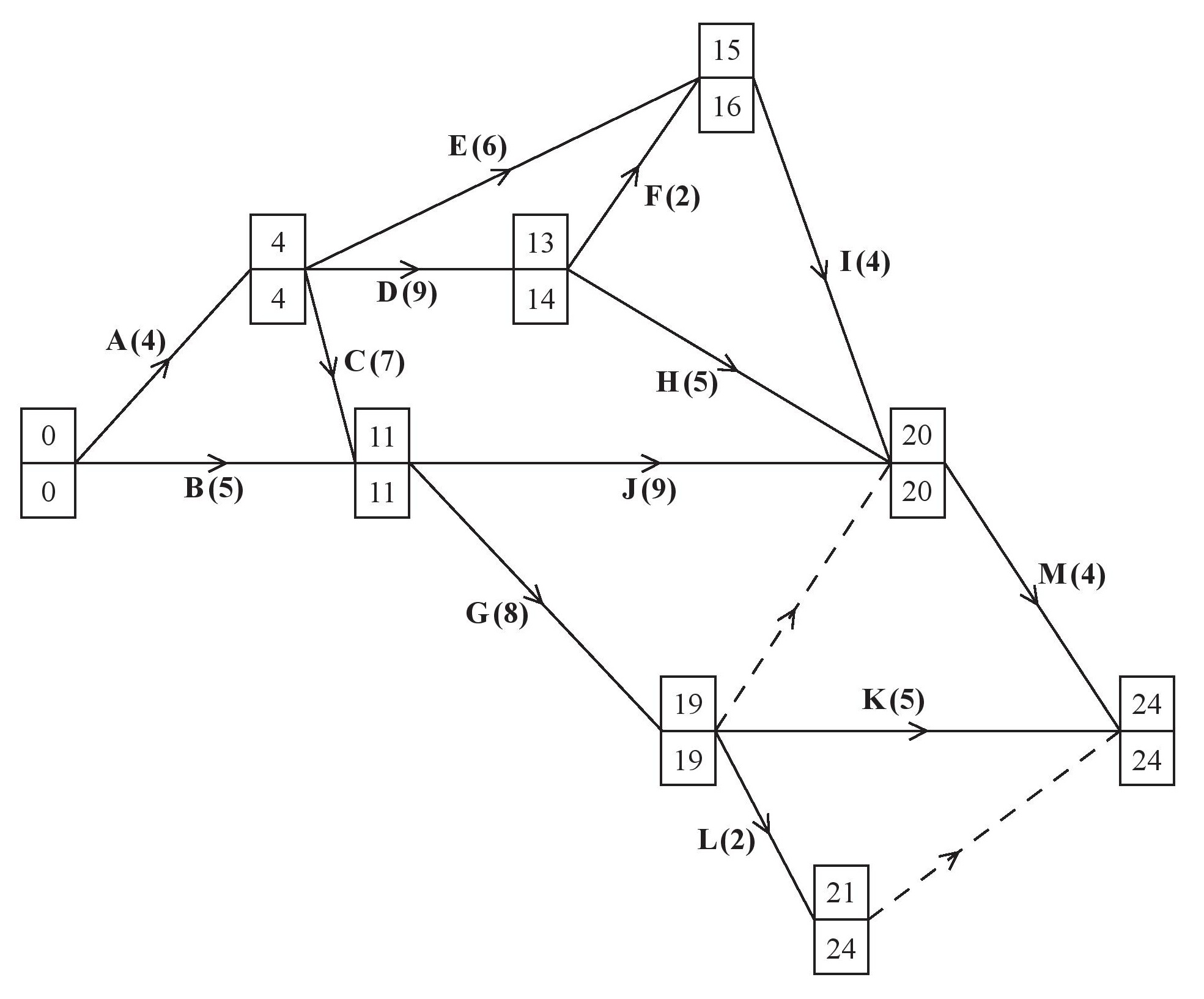 QuestionSchemeMarksAOs1(a)In the first pass we compare the first value with the second value and we swap these values if the second is larger than the firstB12.41(a)We then compare the value which is now second with the third value and swap if the third is larger than the second. We continue in this way until we reach the end of this listB12.41(a)(2)(b)M11.1a(b)t = 13.125(seconds)A11.1b(b)(2)(4 marks)(4 marks)(4 marks)(4 marks)Notes:Notes:Notes:Notes:(a)
B1:	Comparing first value with second value, swap if second is larger (oe) – in their              reasoning it must be clear that the first value in the list is being compared with the             second value in the list and swapping if the second is larger than the first
B1:	Compare second with third, (third with fourth), and so on until the end of the list –              must be clear in their reasoning that after the first comparison the second value in the                          list is compared with the third value and so on until the end of the list(a)
B1:	Comparing first value with second value, swap if second is larger (oe) – in their              reasoning it must be clear that the first value in the list is being compared with the             second value in the list and swapping if the second is larger than the first
B1:	Compare second with third, (third with fourth), and so on until the end of the list –              must be clear in their reasoning that after the first comparison the second value in the                          list is compared with the third value and so on until the end of the list(a)
B1:	Comparing first value with second value, swap if second is larger (oe) – in their              reasoning it must be clear that the first value in the list is being compared with the             second value in the list and swapping if the second is larger than the first
B1:	Compare second with third, (third with fourth), and so on until the end of the list –              must be clear in their reasoning that after the first comparison the second value in the                          list is compared with the third value and so on until the end of the list(a)
B1:	Comparing first value with second value, swap if second is larger (oe) – in their              reasoning it must be clear that the first value in the list is being compared with the             second value in the list and swapping if the second is larger than the first
B1:	Compare second with third, (third with fourth), and so on until the end of the list –              must be clear in their reasoning that after the first comparison the second value in the                          list is compared with the third value and so on until the end of the list(b)
M1:	Correct method seen – accept 25 for 50000/2000A1:	cao (b)
M1:	Correct method seen – accept 25 for 50000/2000A1:	cao (b)
M1:	Correct method seen – accept 25 for 50000/2000A1:	cao (b)
M1:	Correct method seen – accept 25 for 50000/2000A1:	cao QuestionSchemeMarksAOs2(a)A planar graph is a graph that can be drawn so that…B11.22(a)… no arc meets another arc except at a vertexB1 1.22(a)(2)(b)e.g. ABCDEGFAB11.1b(b)(1)(c)Creates two lists of arcsM12.1(c)e.g. BG            AD(c)       CG            BDM11.1b(c)       EG             AE(c)       CE             AF               A11.1b(c)Since no arc appears in both lists, the graph is planar  (or draws a planar version)A12.4(c)(4)(7 marks)(7 marks)(7 marks)(7 marks)Notes:Notes:Notes:Notes:(a)B1:	A clear indication that a planar graph ‘can be drawn’ – allow this mark even if               candidate implies that arcs can cross each otherB1:	cao – no arc meets another arc except at a vertex – technical language must be correct(a)B1:	A clear indication that a planar graph ‘can be drawn’ – allow this mark even if               candidate implies that arcs can cross each otherB1:	cao – no arc meets another arc except at a vertex – technical language must be correct(a)B1:	A clear indication that a planar graph ‘can be drawn’ – allow this mark even if               candidate implies that arcs can cross each otherB1:	cao – no arc meets another arc except at a vertex – technical language must be correct(a)B1:	A clear indication that a planar graph ‘can be drawn’ – allow this mark even if               candidate implies that arcs can cross each otherB1:	cao – no arc meets another arc except at a vertex – technical language must be correct(b)B1:	Any correct Hamiltonian cycle (must start and finish at A) – must contain 8 vertices             with every vertex appearing only once (except A)(b)B1:	Any correct Hamiltonian cycle (must start and finish at A) – must contain 8 vertices             with every vertex appearing only once (except A)(b)B1:	Any correct Hamiltonian cycle (must start and finish at A) – must contain 8 vertices             with every vertex appearing only once (except A)(b)B1:	Any correct Hamiltonian cycle (must start and finish at A) – must contain 8 vertices             with every vertex appearing only once (except A)(c)M1:	Creates two list of arcs (with at least three arcs in each list) which contain no common 	arcsM1:	Four arcs (in each list) and within each list there are no crossing arcs  A1:	caoA1:	Correct reasoning that no arc appears in both lists + so the graph is therefore planar(c)M1:	Creates two list of arcs (with at least three arcs in each list) which contain no common 	arcsM1:	Four arcs (in each list) and within each list there are no crossing arcs  A1:	caoA1:	Correct reasoning that no arc appears in both lists + so the graph is therefore planar(c)M1:	Creates two list of arcs (with at least three arcs in each list) which contain no common 	arcsM1:	Four arcs (in each list) and within each list there are no crossing arcs  A1:	caoA1:	Correct reasoning that no arc appears in both lists + so the graph is therefore planar(c)M1:	Creates two list of arcs (with at least three arcs in each list) which contain no common 	arcsM1:	Four arcs (in each list) and within each list there are no crossing arcs  A1:	caoA1:	Correct reasoning that no arc appears in both lists + so the graph is therefore planarQuestionSchemeMarksAOs3(a)e.g. in the practical problem each vertex must be visited at least once. In the classical problem each vertex must be visited just onceB2,1,02.42.43(a)(2)(b)Prim’s algorithm on reduced network starting at A: AD, AF, AE, CE, CGM11.1b(b)Lower bound = 107 + 17 + 25 = 149 (km)M1A11.1b1.1b(b)(3)(c)NNA from A: A – D – F – E – C – G – B – A = NNA from C: C – E – A – D – F – B – G – C =  M1A1A11.1b1.1b1.1b(c)A11.1b(c)(4)(d)M1A1  2.2b1.1b(d)(2)(11 marks)(11 marks)(11 marks)(11 marks)Notes:Notes:Notes:Notes:(a)B1:	Understands the difference is connected to the number of times each vertex may be visited 	(but maybe incorrectly attributed). Must be an attempt at a difference (so must refer to 	both the classical and practical problems explicitly). Technical language (vertex/node) 	must be correct. Need not imply each/every/all (oe) vertices for this first markB1:	Correctly reasons which is classical and which is practical and correctly states the 	difference. Must imply that each/every/all (oe) vertices are visited, so for example, ‘the 	practical problem visits a vertex at least once while the classical visits a vertex only once’ 	is B1B0 (note that B0B1 is not possible in (a))(a)B1:	Understands the difference is connected to the number of times each vertex may be visited 	(but maybe incorrectly attributed). Must be an attempt at a difference (so must refer to 	both the classical and practical problems explicitly). Technical language (vertex/node) 	must be correct. Need not imply each/every/all (oe) vertices for this first markB1:	Correctly reasons which is classical and which is practical and correctly states the 	difference. Must imply that each/every/all (oe) vertices are visited, so for example, ‘the 	practical problem visits a vertex at least once while the classical visits a vertex only once’ 	is B1B0 (note that B0B1 is not possible in (a))(a)B1:	Understands the difference is connected to the number of times each vertex may be visited 	(but maybe incorrectly attributed). Must be an attempt at a difference (so must refer to 	both the classical and practical problems explicitly). Technical language (vertex/node) 	must be correct. Need not imply each/every/all (oe) vertices for this first markB1:	Correctly reasons which is classical and which is practical and correctly states the 	difference. Must imply that each/every/all (oe) vertices are visited, so for example, ‘the 	practical problem visits a vertex at least once while the classical visits a vertex only once’ 	is B1B0 (note that B0B1 is not possible in (a))(a)B1:	Understands the difference is connected to the number of times each vertex may be visited 	(but maybe incorrectly attributed). Must be an attempt at a difference (so must refer to 	both the classical and practical problems explicitly). Technical language (vertex/node) 	must be correct. Need not imply each/every/all (oe) vertices for this first markB1:	Correctly reasons which is classical and which is practical and correctly states the 	difference. Must imply that each/every/all (oe) vertices are visited, so for example, ‘the 	practical problem visits a vertex at least once while the classical visits a vertex only once’ 	is B1B0 (note that B0B1 is not possible in (a))(b)M1:	Correctly applying Prim’s algorithm from node A for the first four arcs (or five nodes) M1:	Candidates weight of their RMST + 17 + 25 (the two smallest arcs incident to B)A1: 	cao (condone lack of units)(b)M1:	Correctly applying Prim’s algorithm from node A for the first four arcs (or five nodes) M1:	Candidates weight of their RMST + 17 + 25 (the two smallest arcs incident to B)A1: 	cao (condone lack of units)(b)M1:	Correctly applying Prim’s algorithm from node A for the first four arcs (or five nodes) M1:	Candidates weight of their RMST + 17 + 25 (the two smallest arcs incident to B)A1: 	cao (condone lack of units)(b)M1:	Correctly applying Prim’s algorithm from node A for the first four arcs (or five nodes) M1:	Candidates weight of their RMST + 17 + 25 (the two smallest arcs incident to B)A1: 	cao (condone lack of units)(c)M1:	Either one route, must return to A A1:	One correct route, must return to A and corresponding length correct (do not is in part 	(c) if correct lengths seen but are then doubled)A1:	Both routes correct and their corresponding lengths correctA1: 	cao for  (c)M1:	Either one route, must return to A A1:	One correct route, must return to A and corresponding length correct (do not is in part 	(c) if correct lengths seen but are then doubled)A1:	Both routes correct and their corresponding lengths correctA1: 	cao for  (c)M1:	Either one route, must return to A A1:	One correct route, must return to A and corresponding length correct (do not is in part 	(c) if correct lengths seen but are then doubled)A1:	Both routes correct and their corresponding lengths correctA1: 	cao for  (c)M1:	Either one route, must return to A A1:	One correct route, must return to A and corresponding length correct (do not is in part 	(c) if correct lengths seen but are then doubled)A1:	Both routes correct and their corresponding lengths correctA1: 	cao for  (d)M1:	Their numbers correctly used, accept any inequalities or any indication of interval from 	their 149 to their 159 (so 149 – 159 can score this mark). This mark is dependent on two 	routes seen in (c), however, neither of the two totals need to be correct. Please note that 	UB > LB for this markA1: 	cao (no follow through on their values) including correct inequalities or equivalent set 	notation (but condone )(d)M1:	Their numbers correctly used, accept any inequalities or any indication of interval from 	their 149 to their 159 (so 149 – 159 can score this mark). This mark is dependent on two 	routes seen in (c), however, neither of the two totals need to be correct. Please note that 	UB > LB for this markA1: 	cao (no follow through on their values) including correct inequalities or equivalent set 	notation (but condone )(d)M1:	Their numbers correctly used, accept any inequalities or any indication of interval from 	their 149 to their 159 (so 149 – 159 can score this mark). This mark is dependent on two 	routes seen in (c), however, neither of the two totals need to be correct. Please note that 	UB > LB for this markA1: 	cao (no follow through on their values) including correct inequalities or equivalent set 	notation (but condone )(d)M1:	Their numbers correctly used, accept any inequalities or any indication of interval from 	their 149 to their 159 (so 149 – 159 can score this mark). This mark is dependent on two 	routes seen in (c), however, neither of the two totals need to be correct. Please note that 	UB > LB for this markA1: 	cao (no follow through on their values) including correct inequalities or equivalent set 	notation (but condone )QuestionSchemeMarksAOs4(a)Yes Dijkstra's algorithm can be applied to either a directed or undirected networkB13.5b4(a)(1)(b)Initial tables   (b)1st  iteration   M1A11.1b1.1b(b) 2nd  iteration M1A1ft1.1b1.1b(b)3rd  iteration   M1A1ft1.1b1.1b(b)4th  iteration    no changes therefore optimalA11.1b(b)(7)(c)Start at D (4th) row and read across to the B (2nd) column, there is a C there(c)so the route starts DC. Look at the C row, B column and you see BB12.4(c)The route is therefore DCBB12.2a(c)(2)QuestionSchemeMarksAOs(d)D – C –B – A – B – DM12.2a(d)Length 19 (miles)A11.1b(d)(2)(e)Dijkstra’s algorithm finds the shortest distances from one vertex to all the others. Floyd’s algorithm finds the shortest distance between every pair of vertices.B1B12.52.5(e)(2)(14 marks)(14 marks)(14 marks)(14 marks)Question 4 notes:Question 4 notes:Question 4 notes:Question 4 notes:(a)
B1:	cao (must include mention of ‘directed’ network) M1:	No change in the first row and first column of both tables with at least one value in the 	distance table reduced and one value in the route table changed(a)
B1:	cao (must include mention of ‘directed’ network) M1:	No change in the first row and first column of both tables with at least one value in the 	distance table reduced and one value in the route table changed(a)
B1:	cao (must include mention of ‘directed’ network) M1:	No change in the first row and first column of both tables with at least one value in the 	distance table reduced and one value in the route table changed(a)
B1:	cao (must include mention of ‘directed’ network) M1:	No change in the first row and first column of both tables with at least one value in the 	distance table reduced and one value in the route table changed(b)
A1:	caoM1:	No change in the second row and second column of both tables with at least two values in 	the distance table reduced and two values in the route table changedA1ft: 	Correct second iteration follow through from the candidate’s first iterationM1: 	No change in the third row and third column of both tables with at least one value in 	the distance table reduced and one value in the route table changedA1ft: 	Correct third iteration follow through from the candidate’s second iterationA1: 	cao (no change after the fourth iteration) – all previous marks must have been awarded in 	this part (b)
A1:	caoM1:	No change in the second row and second column of both tables with at least two values in 	the distance table reduced and two values in the route table changedA1ft: 	Correct second iteration follow through from the candidate’s first iterationM1: 	No change in the third row and third column of both tables with at least one value in 	the distance table reduced and one value in the route table changedA1ft: 	Correct third iteration follow through from the candidate’s second iterationA1: 	cao (no change after the fourth iteration) – all previous marks must have been awarded in 	this part (b)
A1:	caoM1:	No change in the second row and second column of both tables with at least two values in 	the distance table reduced and two values in the route table changedA1ft: 	Correct second iteration follow through from the candidate’s first iterationM1: 	No change in the third row and third column of both tables with at least one value in 	the distance table reduced and one value in the route table changedA1ft: 	Correct third iteration follow through from the candidate’s second iterationA1: 	cao (no change after the fourth iteration) – all previous marks must have been awarded in 	this part (b)
A1:	caoM1:	No change in the second row and second column of both tables with at least two values in 	the distance table reduced and two values in the route table changedA1ft: 	Correct second iteration follow through from the candidate’s first iterationM1: 	No change in the third row and third column of both tables with at least one value in 	the distance table reduced and one value in the route table changedA1ft: 	Correct third iteration follow through from the candidate’s second iterationA1: 	cao (no change after the fourth iteration) – all previous marks must have been awarded in 	this part (c)
B1:	Clear indication of how the final route table can be used to get from D to B (therefore 	must mention the correct rows and columns in their reasoning)B1:	Completely correct argument + correct route (DCB)(c)
B1:	Clear indication of how the final route table can be used to get from D to B (therefore 	must mention the correct rows and columns in their reasoning)B1:	Completely correct argument + correct route (DCB)(c)
B1:	Clear indication of how the final route table can be used to get from D to B (therefore 	must mention the correct rows and columns in their reasoning)B1:	Completely correct argument + correct route (DCB)(c)
B1:	Clear indication of how the final route table can be used to get from D to B (therefore 	must mention the correct rows and columns in their reasoning)B1:	Completely correct argument + correct route (DCB)(d)
M1: 	Deduce correctly their minimum route from their final distance table (dependent on all 	M marks in (a)) must begin and end at DA1: 	cao (length of 19)(d)
M1: 	Deduce correctly their minimum route from their final distance table (dependent on all 	M marks in (a)) must begin and end at DA1: 	cao (length of 19)(d)
M1: 	Deduce correctly their minimum route from their final distance table (dependent on all 	M marks in (a)) must begin and end at DA1: 	cao (length of 19)(d)
M1: 	Deduce correctly their minimum route from their final distance table (dependent on all 	M marks in (a)) must begin and end at DA1: 	cao (length of 19)(e)B1: 	cao – must use correct language ‘one vertex to all other vertices’ B1: 	cao – must use correct language ‘every pair of vertices’(e)B1: 	cao – must use correct language ‘one vertex to all other vertices’ B1: 	cao – must use correct language ‘every pair of vertices’(e)B1: 	cao – must use correct language ‘one vertex to all other vertices’ B1: 	cao – must use correct language ‘every pair of vertices’(e)B1: 	cao – must use correct language ‘one vertex to all other vertices’ B1: 	cao – must use correct language ‘every pair of vertices’QuestionSchemeMarksAOs5(a)Maximise P = 12x + 20y + 16zB13.35(a)Subject to  M1A1A1B13.31.1b1.1b3.35(a)(5)(b)The values must all be integers B13.3(b)(1)(c)Variable y entered the basic variable column…M12.4(c)…so y was increased firstA12.2a(c)(2)(d) plantsB13.2a(d)(1)(e)The next pivot must come from a column which has a negative value in the objective row so therefore the pivot must come from column zM12.4(e)The pivot must be positive and the least of 92/2 = 46 and 24/0.5 = 48 so the pivot must be the 2 (from column z)A12.2a(e)(2)       (f)P + 10.5x + 3s + 3.5t = 756 so increasing x, s or t will decrease profitB12.4       (f)(1)(g)Make 1 Drama basket and 46 Peaceful baskets                               B12.2a(g)(1)(h)The slack variable, r, associated with this type of plant, is currently at 31. Increasing the number of Impact plants by a further 20 would have no effectM1A13.1b3.2a(h)(2)(15 marks)(15 marks)(15 marks)(15 marks)Question 5 notes:(a)
B1:	Correct objective function/expression (accept in pence rather than pounds e.g. 1200x +             2000y + 1600z)M1:	Correct coefficients and correct right-hand side for at least one inequality – accept any 	inequality or equals A1: 	Two correct (non-trivial) inequalities A1:	All three non-trivial inequalities correct B1: 	(b)B1: 	cao(c)M1: 	Correct reasoning that y has become a basic variableA1: 	Correct deduction that y was therefore increased first(d)
B1: 	cao(e)M1: 	Correct reasoning given that the pivot value must come from column zA1: 	Correctly deduce (from correctly stated calculations) that the pivot value is the 2 in             column z (f)
B1: 	States correct objective function and mention of increasing x, s or t will decrease profit(g)
B1: 	cao – in context so not in terms of y and z(h)
M1: 	Identifies the slack variable r and its current value of 31 A1: 	Correct interpretation that increasing the number of Impact plants would have no effectQuestionSchemeMarksAOs6(a)See diagram on next page. Top and bottom boxesTop boxes correct M1A12.11.1b6(a)Bottom boxes correctA11.1b6(a)(3)(b)See diagram below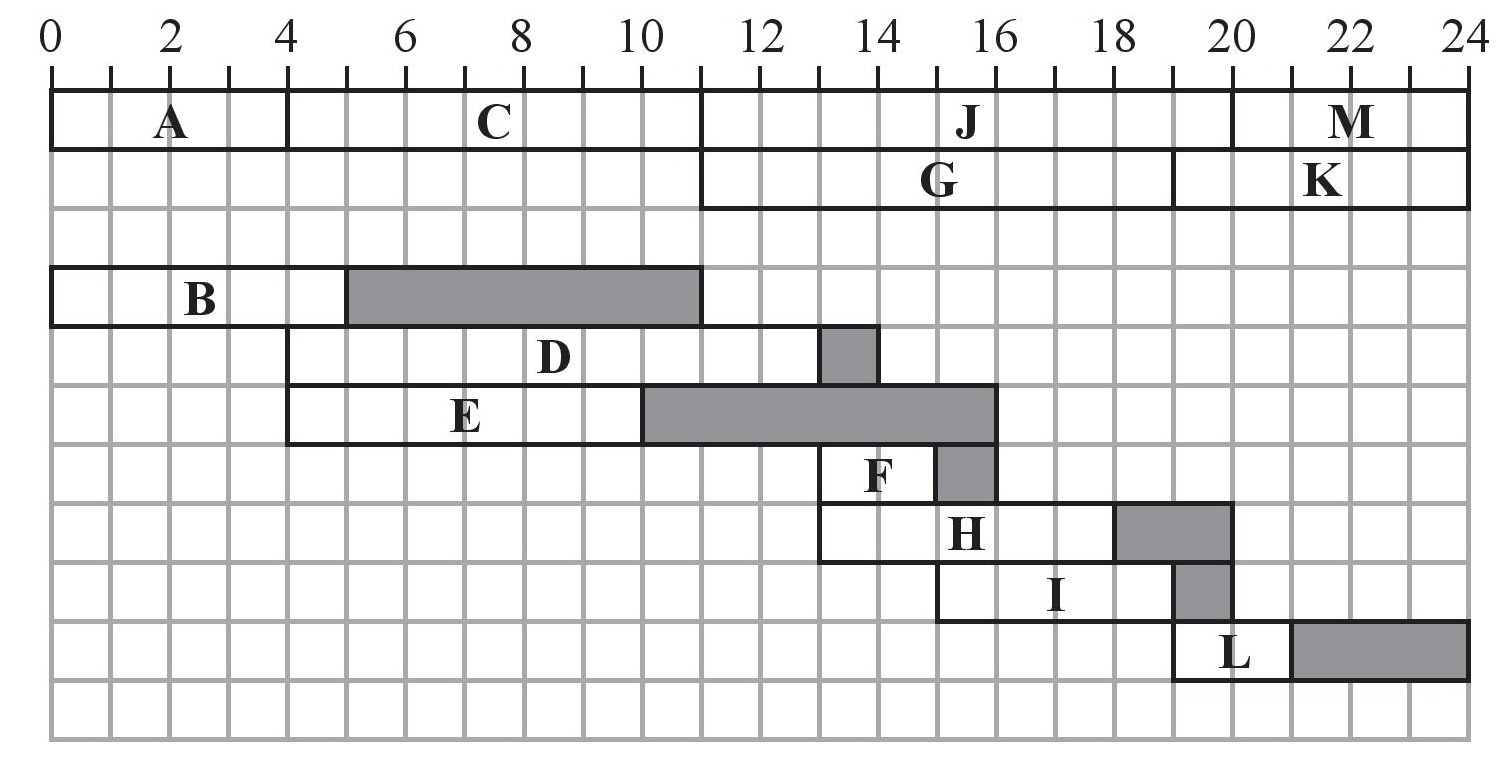 (b)At least 8 activities + 4 floats with clear distinction between activity and their corresponding floatM12.5(b)Correct critical activities + 4 correct non-critical activitiesA11.1b(b)All 13 correct A11.1b(b)(3)(c)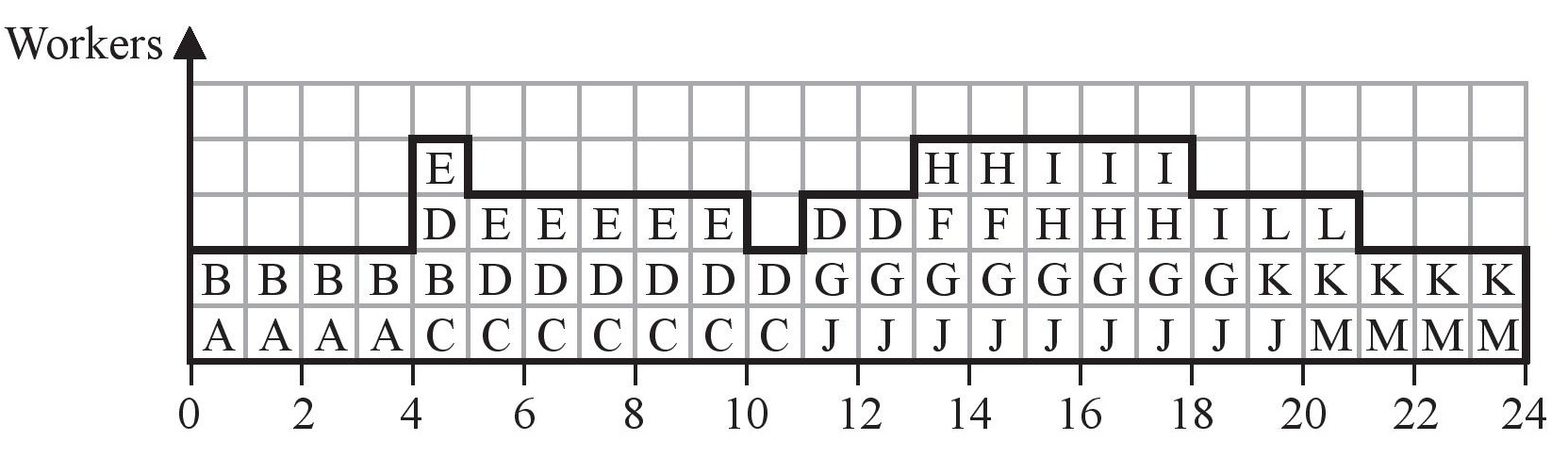 M11.1b(c)Bars correct to time = 13A11.1b(c)Bars correct from 14 to 24 A11.1b(c)(3)(d)Until time 4 only A and B can happen.After time 4, there are 6 worker-days to cover, but only 4 worker-days available.Hence the project cannot be completed by time 24 with three workers.     B1M1A13.1a2.42.2a(d)(3)(12 marks)(12 marks)(12 marks)(12 marks)Question 6 notes:(a)
M1:	All top boxes and all bottom boxes completed. For the top boxes all values must be 	increasing in the direction of the arrows for both the activities and the dummies. For 	the bottom boxes all values must be decreasing in the opposite direction to the arrows 	for both the activities and the 	dummies. While the values need not be correct each 	value must be increasing or decreasing (as appropriate) in a logical and sequential 	manner.  A1: 	cao for top boxesA1: 	cao for bottom boxesM1: 	At least 8 activities including 4 floats. Scheduling diagram scores M0 – clear 	distinction must be shown between the notation used for an activity and its float(b)
A1:	Correct critical activities and 4 correct non-critical activities A1: 	cao (all 13 correct activities)(c)
M1:	Plausible histogram with no holes or overhangs (must go to at least 10 on the time axis)A1:	Histogram correct to time 13 A1: 	Histogram correct from time 14 to time 24 (d)
B1:	Considering an appropriate process to adjust Grid 2 so that no activity must be 	completed by a 4th worker, for example, a correct argument that until time 4 only 	activities A and B can happen (so no activity can use the spare worker before time 4)M1: 	Uses their histogram to explain when the number of workers is greater or less than the 	minimum number found in (b)A1: 	Correctly deduces that the project cannot be completed by time 24 – this mark is 	dependent on a correct histogram seen in (d)QuestionSchemeMarksAOs7(a)Simplex can only work with  constraintsB13.5b7(a)(1)(b)M is an arbitrary large real number B12.5(b)(1)(c) where is a surplus variable and  is an artificial variableB12.4(c)(1)(d)Let  (where  is an arbitrary large number)M1A12.11.1b(d)(2)(e)M1A1A11.1b1.1b1.1b(e)M1A1B11.1b1.1b2.4(e)B1ft 1.1b(e)(7)(e)(12 marks)(12 marks)(12 marks)Question 7 notes: (a)
B1: 	Correctly states the limitation of the Simplex model – Simplex involves iterations which 	allow 	movement from one vertex in the feasible region to another vertex (in the feasible 	region). If all constraints are of the form  this means that the origin is always a feasible 	solution and therefore can act as the initial starting point for the problem. However, the 	constraint means that the origin is not feasible and so the algorithm is unable to 	begin. (b)
B1: 	cao including the correct mathematical language (must include ‘arbitrary’, ‘large’ and 	‘real’)(c)(B1:	Correctly states both the inequality  and the equation together with an 	explanation of the meaning behind the variables  and   (d)M1: 	 and substitutes their expression for  A1:	Correct mathematical argument including sufficient detail to allow the line of reasoning to 	be followed to the correct conclusion – dependent on previous B mark in (c)(e)
M1: 	Correct pivot located, attempt to divide row. If negative value used then no marksA1: 	Pivot row correct (including change of b.v.) and row operations used at least once, one of 	columns  or Value correctA1: 	cao for values (ignore b.v. column and Row Ops)M1: 	Pivot row consistent (following their previous table) including change of b.v. and row 	operations used at least once, one of columns  or Value correctA1: 	cao on final table (ignore Row Ops)B1: 	The correct Row Operations explained either in terms of the ‘old’ or ‘new’ pivot rows  B1ft: 	Correctly states the final values of P,from their correct corresponding rows of 	the final table  